Publicado en Madrid el 28/02/2018 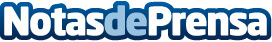 Ymedia Vizeum lanza la nueva versión 2018 del mapa interactivo de mediosYa se ha publicado la edición 2018 del Mapa de Medios de Comunicación en España que edita Ymedia Vizeum. Junto con la edición en papel, ya está también disponible una aplicación de gratuita  en la que los internautas pueden moverse a través del panorama español de medios. Junto al entramado de grandes compañías de comunicación, se recogen los principales desarrollos de los grupos de comunicación que operan en España y la información sobre facturación de las sociedades holding y de sus filialesDatos de contacto:Rodrigo Gutiérrez609172816Nota de prensa publicada en: https://www.notasdeprensa.es/ymedia-vizeum-lanza-la-nueva-version-2018-del Categorias: Nacional Comunicación Marketing Televisión y Radio Madrid E-Commerce http://www.notasdeprensa.es